 	DA 24-253	In Reply Refer to: 	1800B3-ARR	Released: March 14, 2024Christian Recovery Foundationc/o Carlos Cabrera205 Salem St.Boston, MA 02113cbreraboston3030@gmail.comRe:  	Christian Recovery Foundation	New LPFM, Dracut, Massachusetts								Facility ID No. 787847								Application File No. 0000231555Petition for ReconsiderationDear Applicant:	We have before us the Petition for Reconsideration (Petition) filed by Christian Recovery Foundation (Petitioner), seeking reconsideration of the Media Bureau’s (Bureau) dismissal of Petitioner’s application (Application) for a construction permit for a new low power FM (LPFM) station at Dracut, Massachusetts.  For the reasons set forth below, we deny the Petition.Background.  Petitioner filed the Application during the 2023 LPFM Filing Window, and certified that “the proposed facility complies with the engineering requirements of 47 CFR [s]ection 73.807(a) through (g), and 73.825.”  On January 23, 2024, Bureau staff dismissed the Application for failure to meet the minimum distance spacing requirements enumerated in section 73.807(a) of the Commission’s rules (Rules), with respect to the co-channel license of station WSHK(FM), Kittery, Maine, and noted that an amendment was not permitted under section 73.870(c) of the Rules.  On February 1, 2024, Petitioner filed the Petition, seeking reinstatement of the Application and a waiver of section 73.870(c) in order to amend the Application to correct the proposed Station coordinates to meet the minimum spacing requirements of section 73.807.  Specifically, Petitioner characterizes the co-channel spacing error as a “simple data entry error” on the part of its consulting engineer, and argues that a minor amendment could correct the coordinates, which were off by less than one kilometer, to make the Application a singleton, and warrants reinstatement of the Application nunc pro tunc.Discussion.  The Commission will consider a petition for reconsideration only when the petitioner shows either a material error in the Commission’s original determination, or raises additional facts not known or existing at the time of the petitioner’s last opportunity to present such matters.  Petitioner has not demonstrated any legal error in the Bureau’s dismissal of the Application, nor has it cited any precedent that warrants reinstatement.Section 73.807 Violation.  Bureau staff correctly dismissed the Application for failure to meet the co-channel spacing requirements, as outlined in section 73.807(a).  Specifically, LPFM applicants must protect authorized FM stations, pending applications for new and existing FM stations filed prior to the release of the Procedures Public Notice, authorized LPFM stations, and vacant FM allotments, by meeting the minimum distance separation requirements specified in section 73.807 of the Commission’s rules.  Pursuant to section 73.870(c), any application submitted during an LPFM filing window that fails to meet the spacing requirements of section 73.807 will be dismissed without opportunity to amend.  Moreover, the Procedures Public Notice warned LPFM applicants that, “[c]onsistent with established processing rules, an LPFM application that fails to protect these authorizations, applications, and vacant FM allotments will be dismissed with no opportunity to correct the deficiency.”  In addition, section 3(b)(1) of the Local Community Radio Act of 2010 (LCRA) statutorily bars the Commission from “amend[ing] its rules to reduce the minimum co-channel and first-and second-adjacent channel distance separation requirements” in effect on the date of its enactment, and the Commission cannot waive the co-channel minimum distance spacing requirements imposed by statute.  Here, the Bureau correctly dismissed the Application because Petitioner failed to meet the minimum spacing requirements of section 73.807(a)(1) with respect to co-channel station WSHK(FM).  The Commission has previously held that the Bureau may properly prohibit dismissed LPFM applicants that did not comply with the co-channel spacing rules in the filing window from filing amendments to correct violations of section 73.807.  Additionally, typographical error claims cannot be used to justify filing an otherwise prohibited amendment.  Petitioner has not demonstrated any basis to contravene the rules and established precedent and reinstate the Application.	Section 73.870(c) Waiver Request.  We reject Petitioner’s request of a waiver of section 73.870(c) to allow it to amend the Application to correct the proposed Station coordinates to meet the minimum spacing requirements of section 73.807.  The Commission's Rules may be waived only for good cause shown.  The Commission must give waiver requests “a hard look,” but an applicant for waiver “faces a high hurdle even at the starting gate” and must support its waiver request with a compelling showing.  Waiver is appropriate only if both (1) special circumstances warrant a deviation from the general rule, and (2) such deviation better serves the public interest.   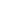 Petitioner fails to meet this burden.  Petitioner states generally that a waiver “is justified and aligns with the public interest,” but offers no other justification, circumstance, or precedent warranting grant of the request.  Petitioner likewise fails to assert a “special circumstance” warranting the waiver beyond the error of its engineer.  The Commission, however, has long held that errors made by engineering consultants are not an excuse for failure to adhere to the Rules.  Additionally, the Commission has held that the fact that an application is a singleton is not a special circumstance that justifies a waiver of the Rules.   Moreover, permitting applicants to file application amendments to resolve section 73.807 minimum distance separation requirements after the close of the filing window and the Commission’s dismissal of their application would frustrate the processing efficiencies which sections 73.807 and 73.870(c) were designed to promote, be unfair to the many applicants who fully complied with the rules and filing requirements, and is therefore, contrary to the public interest.  Accordingly, we find Petitioner fails to show that special circumstances warrant a deviation from our rules or that such deviation would serve the public interest.  Conclusion.  For the reasons set forth above, IT IS ORDERED that the Petition for Reconsideration filed by Christian Recovery Foundation, on February 1, 2024 (Pleading File No. 0000237949), IS DENIED.	Sincerely,	Albert Shuldiner	Chief, Audio Division		Media Bureau